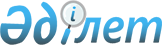 Об установлении Перечня офшорных зон для целей банковской и страховой деятельности, деятельности профессиональных участников рынка ценных бумаг и иных лицензируемых видов деятельности на рынке ценных бумаг, деятельности акционерных инвестиционных фондов и деятельности организаций, осуществляющих микрофинансовую деятельностьПостановление Правления Агентства Республики Казахстан по регулированию и развитию финансового рынка от 24 февраля 2020 года № 8. Зарегистрировано в Министерстве юстиции Республики Казахстан 6 марта 2020 года № 20095.
      В соответствии с частью первой пункта 5 статьи 17, абзацем шестым части первой пункта 9 статьи 17-1 и пунктом 5 статьи 34 Закона Республики Казахстан "О банках и банковской деятельности в Республике Казахстан", частью первой пункта 4 статьи 21 и подпунктом 5) пункта 1 статьи 26-1 Закона Республики Казахстан "О страховой деятельности", частью первой пункта 2 статьи 47 и подпунктом 5) пункта 1 статьи 72-2 Закона Республики Казахстан "О рынке ценных бумаг", пунктом 1 статьи 8 Закона Республики Казахстан "Об инвестиционных и венчурных фондах", подпунктом 2) пункта 6 статьи 14 Закона Республики Казахстан "О микрофинансовой деятельности" Правление Агентства Республики Казахстан по регулированию и развитию финансового рынка ПОСТАНОВЛЯЕТ:
      Сноска. Преамбула - в редакции постановления Правления Агентства РК по регулированию и развитию финансового рынка от 21.02.2022 № 7 (вводится в действие по истечении десяти календарных дней после дня его первого официального опубликования).


      1. Установить следующий перечень офшорных зон для целей банковской и страховой деятельности, деятельности профессиональных участников рынка ценных бумаг и иных лицензируемых видов деятельности на рынке ценных бумаг, деятельности акционерных инвестиционных фондов и деятельности организаций, осуществляющих микрофинансовую деятельность:
      1) Соединенные Штаты Америки (только в части территорий Американских Виргинских островов, штата Вайоминг, острова Гуам и Содружества Пуэрто-Рико);
      2) Княжество Андорра;
      3) Государство Антигуа и Барбуда;
      4) Содружество Багамских островов;
      5) Государство Барбадос;
      6) Государство Белиз;
      7) Государство Бруней Даруссалам;
      8) Объединенная Республика Танзания;
      9) Республика Вануату;
      10) Республика Гватемала;
      11) Государство Гренада;
      12) Республика Джибути;
      13) Содружество Доминики;
      14) Доминиканская Республика;
      15) Новая Зеландия (только в части территории островов Кука и Ниуэ);
      16) Испания (только в части территории Канарских островов);
      17) Федеральная Исламская Республика Коморские Острова;
      18) Кооперативная Республика Гайана;
      19) Республика Коста-Рика;
      20) Китайская Народная Республика (только в части территорий специального административного района Аомынь (Макао);
      21) Республика Либерия;
      22) Ливанская Республика;
      23) Исламская Республика Мавритания;
      24) Малайзия (только в части территории анклава Лабуан);
      25) Мальдивская Республика;
      26) Республика Мальта;
      27) Марианские острова;
      28) Республика Маршалловы острова;
      29) Королевство Марокко (только в части территории города Танжер);
      30) Союз Мьянма;
      31) Республика Науру;
      32) Федеративная Республика Нигерия;
      33) Нидерланды (только в части территории острова Аруба и зависимых территорий Антильских островов);
      34) Республика Палау;
      35) Республика Панама;
      36) Португалия (только в части территории островов Мадейра);
      37) Независимое Государство Самоа;
      38) Республика Сейшельские острова;
      39) Государство Сент-Винсент и Гренадины;
      40) Федерация Сент-Китс и Невис;
      41) Государство Сент-Люсия;
      42) Республика Суринам;
      43) Королевство Тонга;
      44) Республика Тринидад и Тобаго;
      45) Соединенное Королевство Великобритании и Северной Ирландии (только в части следующих территорий):
      Острова Ангилья;
      Бермудские острова;
      Британские Виргинские острова;
      Гибралтар;
      Каймановы острова;
      Остров Монтсеррат;
      Нормандские острова (острова Сарк, Олдерни);
      Остров Южная Георгия;
      Южные Сандвичевы острова;
      Острова Теркс и Кайкос;
      Остров Чагос;
      46) Суверенная Демократическая Республика Фиджи;
      47) Республика Филиппины;
      48) Французская Республика (только в части следующих территорий):
      Острова Кергелен;
      Французская Гвиана;
      Французская Полинезия;
      49) Республика Черногория;
      50) Демократическая Республика Шри-Ланка;
      51) Ямайка.
      Сноска. Пункт 1 - в редакции постановления Правления Агентства РК по регулированию и развитию финансового рынка от 29.2024 № 18 (вводится в действие по истечении десяти календарных дней после дня его первого официального опубликования).


      2. Для целей настоящего постановления под офшорными зонами понимаются государства и территории, определенные в пункте 1 настоящего постановления, предоставляющие льготный налоговый режим и (или) не предусматривающие раскрытие и предоставление информации при проведении финансовых операций.
      3. Признать утратившими силу:
      1) постановление Правления Агентства Республики Казахстан по регулированию и надзору финансового рынка и финансовых организаций от 2 октября 2008 года № 145 "Об утверждении Перечня оффшорных зон для целей банковской и страховой деятельности, деятельности профессиональных участников рынка ценных бумаг и иных лицензируемых видов деятельности на рынке ценных бумаг, деятельности накопительных пенсионных фондов и акционерных инвестиционных фондов" (зарегистрировано в Реестре государственной регистрации нормативных правовых актов под № 5371);
      2) постановление Правления Агентства Республики Казахстан по регулированию и надзору финансового рынка и финансовых организаций от 27 марта 2009 года № 65 "О внесении дополнения в постановление Правления Агентства Республики Казахстан по регулированию и надзору финансового рынка и финансовых организаций от 2 октября 2008 года № 145 "Об утверждении Перечня оффшорных зон для целей банковской и страховой деятельности, деятельности профессиональных участников рынка ценных бумаг и иных лицензируемых видов деятельности на рынке ценных бумаг, деятельности накопительных пенсионных фондов и акционерных инвестиционных фондов" (зарегистрировано в Реестре государственной регистрации нормативных правовых актов под № 5658, опубликовано 29 мая 2009 года в газете "Юридическая газета" № 80 (1677).
      4. Департаменту методологии и регулирования финансовых организаций в установленном законодательством Республики Казахстан порядке обеспечить:
      1) совместно с Юридическим департаментом государственную регистрацию настоящего постановления в Министерстве юстиции Республики Казахстан;
      2) размещение настоящего постановления на официальном интернет-ресурсе Агентства Республики Казахстан по регулированию и развитию финансового рынка после его официального опубликования;
      3) в течение десяти рабочих дней после государственной регистрации настоящего постановления представление в Юридический департамент сведений об исполнении мероприятий, предусмотренных подпунктом 2) настоящего пункта и пунктом 5 настоящего постановления.
      5. Управлению международных отношений и внешних коммуникаций обеспечить в течение десяти календарных дней после государственной регистрации настоящего постановления направление его копии на официальное опубликование в периодические печатные издания. 
      6. Контроль за исполнением настоящего постановления возложить на курирующего заместителя Председателя Агентства Республики Казахстан по регулированию и развитию финансового рынка.
      7. Настоящее постановление вводится в действие со дня его первого официального опубликования.
					© 2012. РГП на ПХВ «Институт законодательства и правовой информации Республики Казахстан» Министерства юстиции Республики Казахстан
				
      Председатель АгентстваРеспублики Казахстанпо регулированию и развитиюфинансового рынка 

М. Абылкасымова
